КАТАЛОГСтупичная группа подвескиЧМЗАП 99859-2900002-20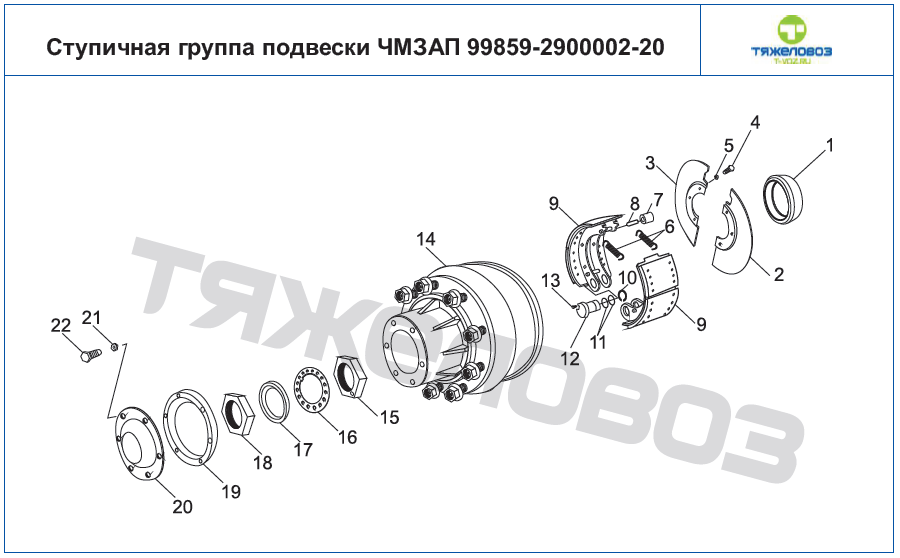 Деловые запчастиWWW.DELZAP.RU8(8552)44-88-44№Наименованиекод1Кольцо упорное подшипника99858-31040822Диск защитный99859-35021473Диск защитный99859-350211464Болт м10-6дх20.68.0162014955Шайба 10от65г06г6402-702521366Пружина оттяжная150В-35010357Ролик колодки тормоза99859-35021098Ось ролика колодки99859-35021079Колодка тормоза99859-350209010Кольцо пружинное ф38479799-1011Кольцо уплотнительное 400053-Д12Ось колодки тормоза99859-350213213Штифт99859-350215214Ступица и тормозной барабан9906-310400615Гайка подшипника ступицы зк в сборе200-3104076-А16Шайба замковая гайки200-310407917Шайба замковая контргайки5204-291809918Контргайка ступицы колес9990-310408119Прокладка99901-310406120Крышка ступицы9906-310406621Шайба 8т.65г06г6402-7025213522Болт м8-6дх20.6816г7796201456